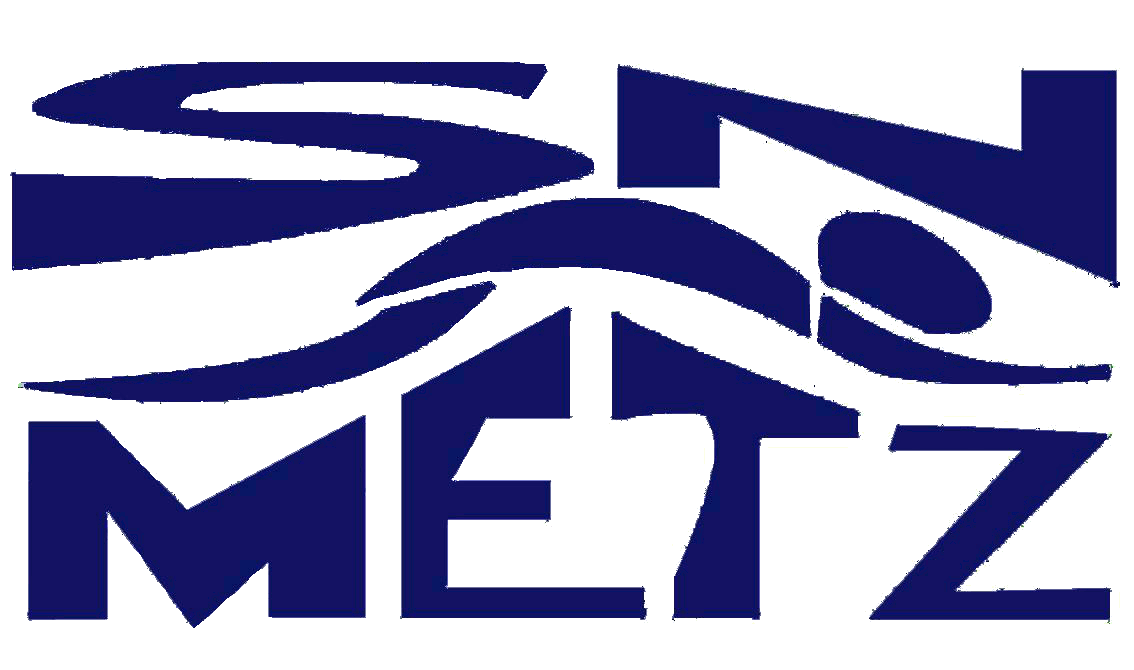 SOCIETE DE NATATION DE METZComplexe Sportif Saint-Symphorien 4BIS Bld Saint-Symphorien57050 LONGEVILLE-LES-METZ Tel : 03.87.30.30.82                 Email : contact@snmetz.comBULLETIN D’INSCRIPTION AISANCE AQUATIQUE (2015 – 2017) / J’APPRENDS A NAGER (2009 -2015) Nom :                                                                                 Prénom :                          Date de naissance     :                                                                                                            F    M            Adresse : 	Code :……………………………………………………….. Ville :………………………………………………………………………………………………..Téléphone fixe : 	 Téléphone portable : 	Adresse mail (En majuscule) :	Signature du responsable légal : SESSION CHOISIEDU 25 OCTOBRE AU 6 NOVEMBRE 2021Première Semaine : Lundi/Mardi/Mercredi/Jeudi/Vendredi Deuxième Semaine  Mardi/Mercredi/Jeudi/Vendredi/Samedi soit 10 séances d’une heure           Piscine Lothaire          09h00 à 10h00                                      17h00 à 18h00                                         18h00 à 19h00  DU 25 AU 29 OCTOBRE 2021Jours : Lundi/Mardi/Mercredi/Jeudi/Vendredi  2 séances par jour            Piscine Lothaire          09h00 à 10h00                                          17h00 à 18h00   DU 2 AU 6 NOVEMBRE 2021Jours :  Mardi/Mercredi/Jeudi/Vendredi/Samedi 2 séances par jour            Piscine Lothaire          09h00 à 10h00                                          17h00 à 18h00   PIECES COMPLEMENTAIRES certificat médical ou questionnaire médical 		 1 photo d’identité à prévoir le premier jourSi vous le souhaitez, merci de nous indiquer par quel(s) moyen(s) vous avez eu connaissance de cette opération : site internet du club	  école		  centre d’accueil site internet FFN		Flyers / prospectus	 Facebook	Autre :	Réservé au Secrétariat :Date arrivée dossier :	Numéro d’enregistrement : 	